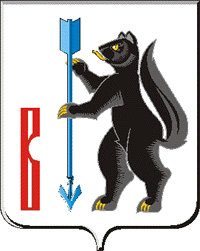 АДМИНИСТРАЦИЯГОРОДСКОГО ОКРУГА ВЕРХОТУРСКИЙ П О С Т А Н О В Л Е Н И Еот 03.05.2023г. № 318г. ВерхотурьеО внесении изменений и дополнений в постановление Администрации городского округа Верхотурский от 21.04.2023г. № 284 «О подготовке и проведении праздничных мероприятий, посвященных 78-й годовщине Победы в Великой Отечественной войне 1941-1945 годов,в городском округе Верхотурский в 2023 году»В соответствии с рекомендациями Отделения полиции № 12 (дислокация г. Верхотурье) МО МВД России «Новолялинский» от 05.05.2023г., руководствуясь Уставом городского округа Верхотурский,ПОСТАНОВЛЯЮ:	1.В абзаце 5 подпункта 1 пункта 11 слова «до 15:00 часов» заменить на слова «до 16:00 часов».2.Опубликовать настоящее постановление в информационном бюллетене «Верхотурская неделя» и разместить на официальном сайте городского округа Верхотурский.3.Контроль исполнения настоящего постановления оставляю за собой.Главагородского округа Верхотурский 						   А.Г. Лиханов